CFHS Study Tour 1-3 October 2013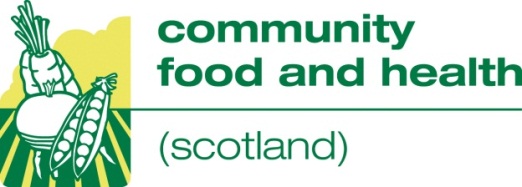 Approaches to improving food access/ addressing food poverty with older peopleProgrammeTuesday 1 October am		Travel to London and arrive hotel2.30  	Casserole Club
Dominic Campbell, Director , Matt Skinner, Design and Change Lead.  Futuregov4.15	Community Catalysts
Lisa Taylor, Commissioning Officer, Micro-enterprise - London Borough of Newham7pm		Dinner
Wednesday 2 October 9.30	Greenwich Co-operative Development Agency
Claire Pritchard12.30		Lunch London's Kitchen at City Hall 2.00		London Assembly		City Hall, The Queen’s Walk, SE1 2AARosie Boycott .Chair London Food BoardMark Ainsbury, Jonathan Pauling. London Food Team 3.00		Fiona Twycross. London Assembly MemberSimon Shaw, Assistant Scrutiny Manager 	3.45		London Borough of Southwark160 Tooley Street, SE1 2QH Andy Loxton, Lead Commissioning Manager, Universal Services
 5.15		London Circle		2 Swan Court, Tanner Street, SE1 3LE  Cath Dillon. Enterprise Director. Participle7.30		Dinner
Thursday 3 October 9.00-10.30 	Malnutrition Task ForceAge UK, Tavis House, 1-6 Tavistock Square WC1H 9NA
           Margit Physant  - Project Manager11.00 	New Horizons Centre New Guinness Trust Estate SW3 2PF
Roshan Raghavan – Day. Project Manager
12.30	 	Lunch	Orangery Café, New Horizons Centre		Mel Lewis - Café Managerpm		Return travel to Scotland